portageMenu du 3 au 9 juillet 2023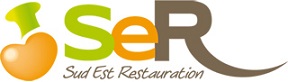 MidisoirLundi3/07Salade verteBurger de veauRatatouille riz       Fromage ou yaourtSalade de fraiseTerrine de poissonPurée de pois casse jambonFromage ou yaourtCompoteMardi 04/07Céleri rémouladeCuisse de pouletHaricot beurre pomme duchesseFromage ou yaourt Creme caramelSalade de tomateTortellinis au boeufFromage ou yaourtnectarineMercredi05/07Salade de chou fleurGateau fois volaillequenelleFromage ou yaourtMousse au chocolatAssiette charcuterieGratin de courgette Fromage ou yaourt Riz au laitJeudi 06/07Macedoine de legumeAndouillettefriteFromage ou yaourtSalade ananas kiwiSalade composeChoux au légumesFromage ou yaourtCremeVendredi 07/07Salade verteAlioli poissonFromage ou yaourtglacePerle marineomeletteFromage ou yaourtAbricot fruitsSamedi 08/07Apéritifterrine de légumes mayosaute de porc marengopate poivronFromage ou yaourtTarte abricotSalade de betteraveQuiche au fromageFromage ou yaourtCocktail de fruitDimanche 9/07Melon jambon cruSaute de lapin au pruneauxRisotto aspergeFromage ou yaourtfuitsCarotte rapeSalade césarFromage ou yaourtLiegeois vanille